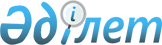 Жарылыс заттар мен жару кұралдарын сату туралы
					
			Күшін жойған
			
			
		
					Қазақстан Республикасы Премьер-Министрiнiң 1994 жылғы 29 шiлдедегі N 297 Өкiмi. Күші жойылды - Қазақстан Республикасы Үкіметінің 2008 жылғы 4 мамырдағы N 406 Қаулысымен



      


Күші жойылды - Қазақстан Республикасы Үкіметінің 2008.05.04 


 N 406 


 Қаулысымен.



      Қазақстан Республикасының Ұлттық ядролық орталығына Қазақстан Республикасының аумағы шегiнде "Жарылыс" Мемлекеттiк акционерлiк компаниясы арқылы Қазақстан Республикасының Ұлттық ядролық орталығы балансқа алған жарылыс заттары мен жару құралдарын сатуға 1994 жылғы 21 сәуiрдегi актiге сәйкес рұқсат етiлсiн. 



      Көрсетiлген мүлiктi сатудан түскен қаражат Курчатов қаласының тыныс-тiршiлiгiн қамтамасыз ететiн жабдықтар сатып алуға және жөндеу-қалпына келтiру жұмыстарына, сондай-ақ Қазақстан Республикасының Ұлттық ядролық орталығының өндiрiстiк мұқтажына мақсатқа сай жұмсалсын. 

 



      

Премьер-министр


					© 2012. Қазақстан Республикасы Әділет министрлігінің «Қазақстан Республикасының Заңнама және құқықтық ақпарат институты» ШЖҚ РМК
				